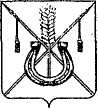 АДМИНИСТРАЦИЯ КОРЕНОВСКОГО ГОРОДСКОГО ПОСЕЛЕНИЯ КОРЕНОВСКОГО РАЙОНАПОСТАНОВЛЕНИЕот 11.03.2014	   		                                     			  № 178г. Кореновск О проекте решения Совета Кореновского городского поселения Кореновского района «О внесении изменения в решение Совета Кореновского городского поселения Кореновского района от19 февраля 2014 года № 406 «Об утверждении Положения о порядке владения, пользования и распоряжения муниципальнымимуществом Кореновского городского поселенияКореновского района»В соответствии с решениями Совета Кореновского городского поселения Кореновского района от 19 февраля 2014 года № 405 «О структуре администрации Кореновского городского поселения Кореновского района», от 28 февраля 2006 года № 39 «Об утверждении Положения «О порядке внесения проектов нормативных правовых актов в Совет Кореновского городского поселения» администрация Кореновского городского поселения Кореновского района п о с т а н о в л я е т:1. Согласиться с проектом решения Совета Кореновского городского поселения Кореновского района «О внесении изменения в решение Совета Кореновского городского поселения Кореновского района от                           19 февраля 2014 года № 406 « Об  утверждении Положения о порядке владения,  пользования и распоряжения муниципальным имуществом Кореновского городского поселения Кореновского района», представленным отделом  архитектуры, градостроительства, имущественных и земельных отношений  администрации Кореновского городского поселения Кореновского района.2. Направить проект решения Совета Кореновского городского поселения «О внесении изменения в решение Совета Кореновского городского поселения Кореновского района от 19 февраля 2014 года № 406      «Об утверждении Положения о порядке владения, пользования и распоряжения  муниципальным имуществом Кореновского городского поселения  Кореновского района» в Совет Кореновского городского поселения Кореновского района для рассмотрения в установленном порядке (прилагается).3. Назначить представителем главы Кореновского городского поселения Кореновского района при обсуждении данного проекта решения в Совете Кореновского городского поселения Кореновского района начальника отдела архитектуры, градостроительства, имущественных и земельных отношений администрации Кореновского городского поселения Кореновского района   Ю.Н. Лила.4. Общему отделу администрации Кореновского городского поселения Кореновского района (Воротникова) разместить настоящее постановление                                                                             на официальном сайте органов местного самоуправления Кореновского городского поселения Кореновского района в сети Интернет.5. Постановление вступает в силу со дня его подписания.ГлаваКореновского городского поселения Кореновского района							                Е.Н.ПергунПРОЕКТ РЕШЕНИЯСовета Кореновского городского поселения Кореновского районаот ________________                                                                        № _______г. КореновскО внесении изменения в решение Совета Кореновскогогородского поселения Кореновского района от 19 февраля2014 года № 406 «Об утверждении Положения о порядкевладения, пользования и распоряжения муниципальнымимуществом Кореновского городского поселенияКореновского районаВ связи со структурой администрации Кореновского городского поселения Кореновского района» утвержденной решением Совета Кореновского городского поселения Кореновского района от 19 февраля              2014 года № 405, Совет Кореновского городского поселения                       Кореновского района р е ш и л:  1. Внести в приложение к решению Совета Кореновского городского поселения Кореновского района от 19 февраля 2014 года № 406 «Об утверждении Положения о порядке владения, пользования и распоряжения муниципальным имуществом Кореновского городского поселения Кореновского района» следующее изменение изложив абзац 3 пункта 1.3 главы 1 в новой редакции:«Ведение реестра муниципальной собственности Кореновского городского поселения Кореновского района осуществляет отдел архитектуры, градостроительства, имущественных и земельных отношений администрации Кореновского городского поселения Кореновского района (далее – Отдел)».3. Настоящее решение подлежит опубликованию в средствах массовой информации и размещению на официальном сайте органов местного самоуправления Кореновского городского поселения Кореновского района в сети Интернет.4. Контроль за выполнением настоящего решения возложить на постоянную комиссию Совета Кореновского городского поселения Кореновского района по правопорядку и законности (Сбитнев). 5. Настоящее решение вступает в силу после его официального опубликования.ПРИЛОЖЕНИЕк постановлению администрацииКореновского городского поселенияКореновского районаот 11.03.2014  № 178ГлаваКореновского городского поселенияКореновского района   Е.Н.ПергунПредседатель СоветаКореновского городского поселенияКореновского района   Е.Д.Деляниди